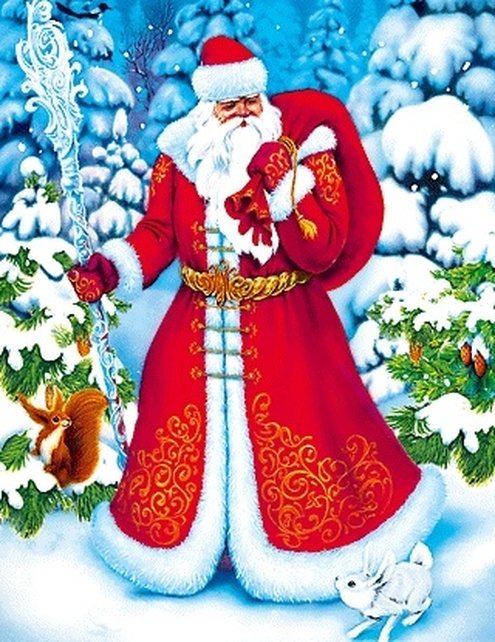 Нужна ли детям вера в Деда Мороза?Причина первая: вера в чудо!Сказка про Дедушку Мороза – это очень добрая история, где добро всегда побеждает зло, ведь Дед Мороз приносит подарки всем деткам, несмотря на их капризы и непослушание. То, что ребенок пишет письмо с просьбой к Деду Морозу, а потом находит желаемый подарок под елкой, учит кроху верить в чудо. С годами эта вера уходит глубоко в подсознание.И даже поняв в определенном возрасте, что Деда Мороза не существует, механизм веры в чудо у него уже сформирован. Вы спросите, зачем же он нужен? За тем, что у каждого в жизни бывают события, когда сам человек не может надеяться на себя, а может надеяться только на чудо (например, неразделенная любовь или тяжелая болезнь близкого). Если вера в чудо не сформирована, то пережить такое событие в жизни не так-то просто, психика может просто не справиться…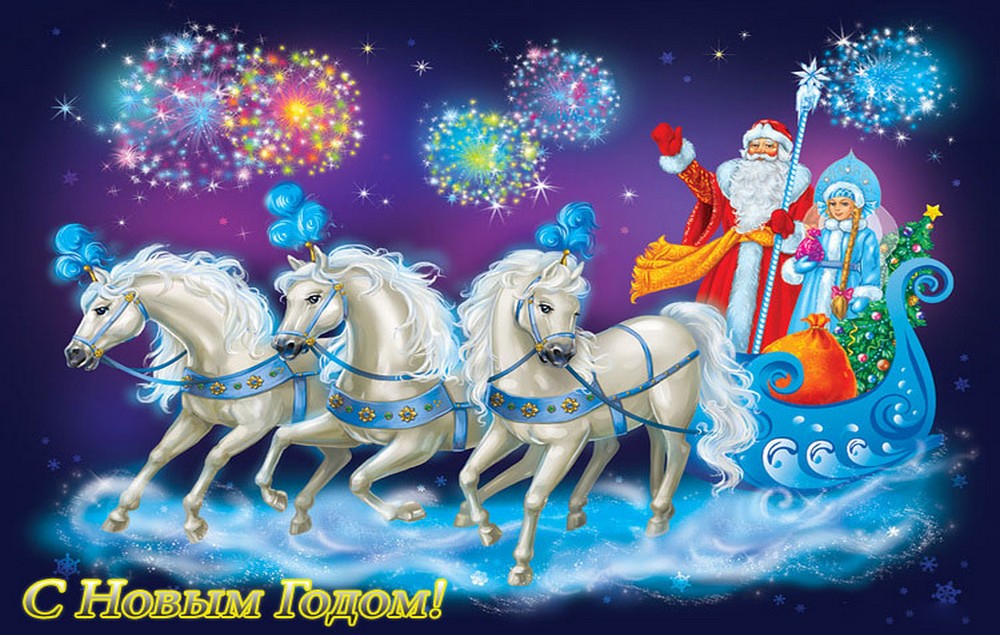 Причина вторая: в воспитательных целях…Можно придумать несколько хитростей, чтобы визит Деда Мороза носил еще и воспитательный характер для ребенка. Например, можно перед тем, как вызвать Деда Мороза, написать крохе письмо от доброго дедушки с Далекого Севера: «Мол, ты молодец, в этом году научился тому-то и тому-то (подробное перечисление хороших поступков и дел), поэтому получай такие подарки. Но еще я видел, что ты не очень хорошо делаешь… (пара пунктов, над чем надо работать). Я очень надеюсь, что ты исправишь эти недостатки в новом году…»Вот так, проявив немного фантазии, вы можете сообщить детям о том, что «хорошо», и что «плохо». Однако некоторые родители в воспитательных целях «спекулируют» подарками от Деда Мороза. Если ребенок капризничает, не слушается или шалит, они говорят: «А вот будешь себя так вести, тебе Дед Мороз ничего не принесет! Хорошие детки получат подарки, а ты – нет!».Детские психологи так говорить не советуют. Дед Мороз – это великодушный и добрый персонаж (даже к своим сказочным врагам). Такими стараниями из волшебника Дедушка Мороз превращается в некое пугало, прихода которого ребенок начинает бояться. Справляйтесь с проблемами поведения другими способами, чтобы не портить малышу ни ожидание праздника, ни сам праздник.Причина третья: это просто весело и увлекательно!Новогодний антураж, ожидание праздника и чуда, предпраздничное настроение – это всегда весело, задорно и очень увлекательно. Если ребенок напишет письмо Деду Морозу, мечта о подарке будет согревать его. Кроме того, для дошкольника написание письма – это еще и большой труд! А долгожданное событие – приход Деда Мороза домой? Дети поют песенки Деду Морозу, читают любимые стихи, делятся секретами и сокровенными мечтами. Такое событие в любом случае надолго остается в памяти. Тем более, в настоящее время можно воспользоваться услугами профессионалов и заказать Деда Мороза для ребенка на дом.А с каким замиранием сердца утром 1 января дети бегут к елке, чтобы узнать, исполнил ли Дед Мороз их просьбы и мечты!  Вера в доброго Дедушку Мороза воспитывает в детях искренность в общении, развивает воображение и символическое восприятие мира. А подготовка к празднику, предпраздничное настроение, ожидание чуда, радость общения создают в доме хорошую эмоциональную атмосферу. Ощущения счастья, радости и праздника благоприятно влияют на здоровье и иммунитет ребенка.Уважаемые родители прочтите детямПусть они верят в волшебство , которое приносит радость и добро.Наталья МайерКладет Дед Мороз всем зайчатам под елкуСтожкова Н.Кладет Дед Мороз всем зайчатам под елку 
По мягкой игрушке - пушистому волку. 
Пусть каждый трусишка играет в того, 
Кто ужас наводит в лесу на него. 

А каждой лисичке - по новой расческе 
Для модной, блестящей и рыжей прически. 
Чтоб некогда было зайчат обижать - 
Прическу ведь надо в порядке держать. 

А что же припас Дед Мороз медвежонку? 
Корзинку малины? Медку из бочонка? 
Оставлен под елью огромной лесной 
Будильник, что мишку разбудит весной.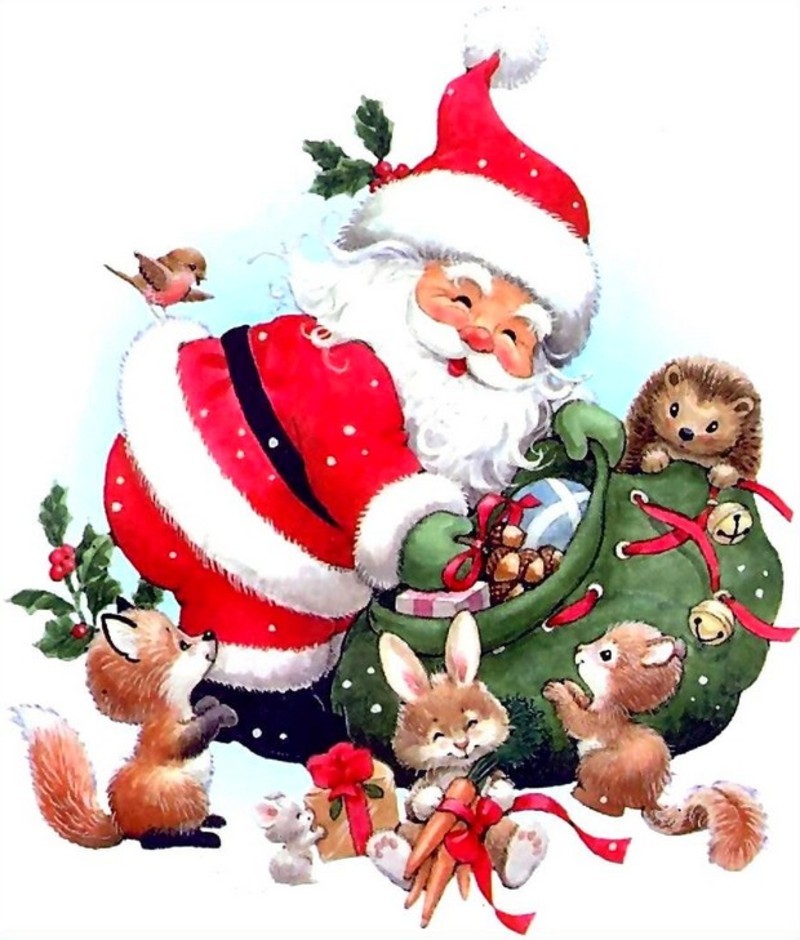 Новогодняя сказкаДриз Овсей (Г. Сапгир)У дедушки Мороза снежинка на носу. 
Собирались елки вечером в лесу. 
Шестьдесят зеленых, сорок голубых, 
Шестьдесят постарше, сорок молодых. 

Закружились вместе елочки и ели 
И лесную песню зимнюю запели: 
- Падайте, снежинки, падайте скорей, 
Белую дорогу тките для саней. 

- Нравится мне песня, - Дед Мороз сказал 
И снежинкам с неба падать приказал. 
Звездочки и звезды полетели с неба, 
И дорога стала белою от снега. 

Закружились снова елочки и ели 
И другую песню зимнюю запели: 
- Прилетай к нам, ветер, без иглы и нитки 
Сшей ты нам, портняжка, белые накидки. 

- Нравится мне песня, - Дед Мороз сказал 
И лететь скорее ветру приказал. 
И примчался ветер, озорной и ловкий, 
Без иглы и нитки мигом сшил обновки. 

Снова закружились елочки и ели 
И другую песню радостно запели: 
- мы теперь готовы, мы теперь поедем! 
На веселый праздник мы поедем к детям! 
- Нравится мне песня, - Дед Мороз сказал 
И подать скорее сани приказал. 

Волк Морозу тащит шубу меховую, 
А Лисица - шапку рыжую, большую. 
Зайцы рукавицы принесли к саням. 
А мешок с подарками появился сам. 
Семь коней горячих вихрем - под откос! 
Едет-едет к детям Дедушка Мороз.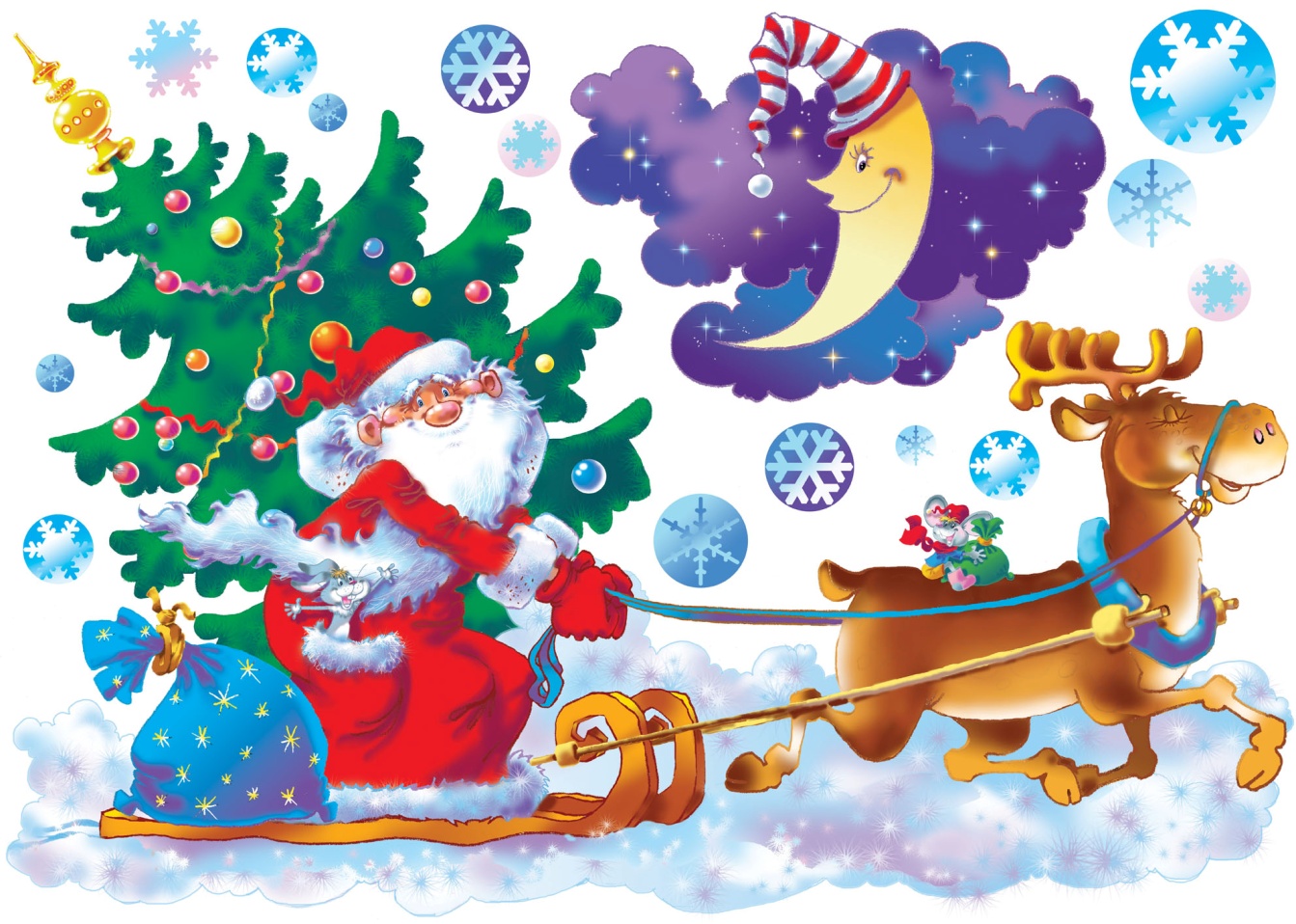 Есть в густом лесу изба,
В ней с узорами резьба,
И пуховая кровать,
На которой колко спать:
Вместо пуха в той перинке
Только звёздочки-снежинки,
Ледяное покрывало
Заменяет одеяло.
А живёт в избе Мороз
И зовётся - Красный Нос.
Он студёною порою
Белым снегом землю кроет.
Помогает и зверушкам -
Дарит снежные подушки,
Укрывает белым пухом,
Шепчет песенки на ухо.
Взвоет серая волчица -
Ей от холода не спится.
И Мороз а ночь к утру
Утеплит её нору.
А в берлоге - косолапый,
Вместо мёда лижет лапу.
Пусть Мороз трещит по крыше,
Ни-че-го медведь не слышит!
Примостившись на сосне,
Филин ухает во сне:
"Ух, и стужа-холода,
Не согреться никогда!"
Дед Мороз по лесу ходит
И порядок свой наводит:
Он кедровые орехи
Сыплет белкам для потехи.
Встретил рыжую лисицу -
Подарил ей рукавицы.
А тулуп свой волку дал,
Потому что волк дрожал.
Этот Дедушка Мороз,
Что зовётся Красный Нос,
Всем зверушкам помогает
И от холода спасает.